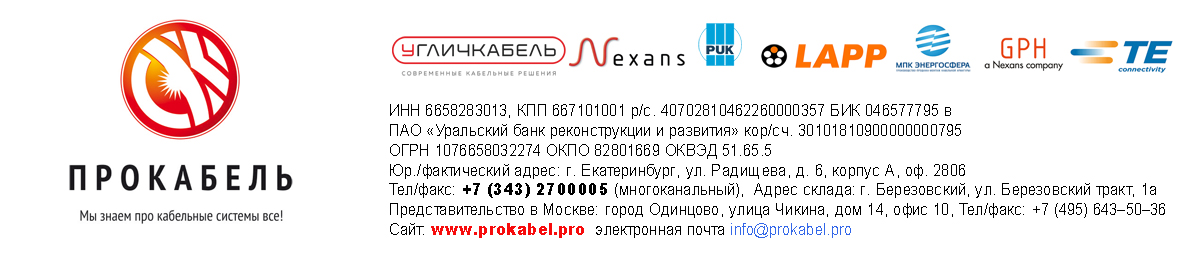 ОПРОСНЫЙ ЛИСТ НА ОБОГРЕВ КРЫЛЕЧЕК И ПАНДУСОВДля формирования задания и расчета обогрева крылечек и пандусов заполните опросный лист и отправьте на адрес: silheat@inbox.ru Данные организации (лица) заполнившей опросный листДанные о заказчикеОбщие данные для проектированияКонструктивные особенности площадей и монтажа:Состав обогреваемой поверхности послойно (слои сверху вниз)Площади     Ступени      Шкаф управленияРегулирование температуры: Автоматическое, с регулированием по температуре Автоматическое, с регулированием по температуре, осадкам и талой воде Ручное Не требуется Расположение шкафа Схема электропитания однофазная    трехфазнаяЕсли есть ограничения по мощности, то указать, сколько выделено под обогревДополнительные сведения:Дата заполнения листа: ОрганизацияФИОТелефонФаксАдресE-mailОрганизацияФИОТелефонФаксАдресE-mailОбъектКомплекс  услуг Поставка оборудования  Проект  Монтаж  Техническое обслуживание Поставка оборудования  Проект  Монтаж  Техническое обслуживание Поставка оборудования  Проект  Монтаж  Техническое обслуживаниеЗоны обогрева  Пандус   Крыльцо  Другое Материал внешнего покрытия Гранит   Тротуарная плитка   Бетон без покрытия  Асфальт   Мрамор  Другое  Диапазон температур окружающего воздуха (для работы системы)Наличие механических воздействий на поверхность, в которой смонтирована система обогрева Да     НетОписаниеНаличие чертежей, планировок, дизайн-проектов Да     Нет№ слояМатериал слояТолщина слоя, ммСлой №1Слой №2Слой №3№ участка на планеНаименование элементаПлощадь, м.кв.№ участка на планеШирина, мГлубина, мВысота, мКоличество ступеней, штПлощадь, м2Толщина, мм